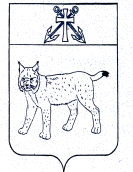 УСТЬ-КУБИНСКИЙ МУНИЦИПАЛЬНЫЙ ОКРУГПРЕДСТАВИТЕЛЬНОЕ СОБРАНИЕРЕШЕНИЕс. Устьеот 25.10.2023	№ 92О внесении изменений в решение Представительного Собрания округа от 27 сентября 2023 года № 86 «Об установлении дополнительных мер социальной поддержки гражданам, заключившим контракт о прохождении военной службы в Вооруженных Силах Российской Федерации»На основании Федерального закона от 6 октября 2003 года № 131-ФЗ «Об общих принципах организации местного самоуправления в Российской Федерации», статьи 42 Устава округа Представительное Собрание округаРЕШИЛО:1. Подпункты «в», «г» пункта 3 решения Представительного Собрания округа от 27 сентября 2023 года № 86 «Об установлении дополнительных мер социальной поддержки гражданам, заключившим контракт о прохождении военной службы в Вооруженных Силах Российской Федерации» изложить в следующей редакции:«в) гражданин заключил контракт о прохождении военной службы в Вооруженных Силах Российской Федерации с Министерством обороны Российской Федерации на срок 1 год и более и направлен для участия в специальной военной операции;г) контракт о прохождении военной службы в Вооруженных Силах Российской Федерации заключен с Министерством обороны Российской Федерации не ранее 1 октября 2023 года;».2. Настоящее решение вступает в силу со дня его официального опубликования и распространяется на правоотношения, возникшие с 1 октября 2023 года.ПредседательПредставительного Собрания округа                                                       М.П. ШибаеваГлава округа                                                                                                И.В. Быков25 октября 2023 года